CONS.DEV. 02/19							16 de fevereiro 2019Aos: Coordenadores Regionais e DifusoresC/C: Conselho Central Executivo, Presidentes Fundação Sai e Instituto Sai de Educação, Coordenação Central da Região 23 e Chairman Zona 2B.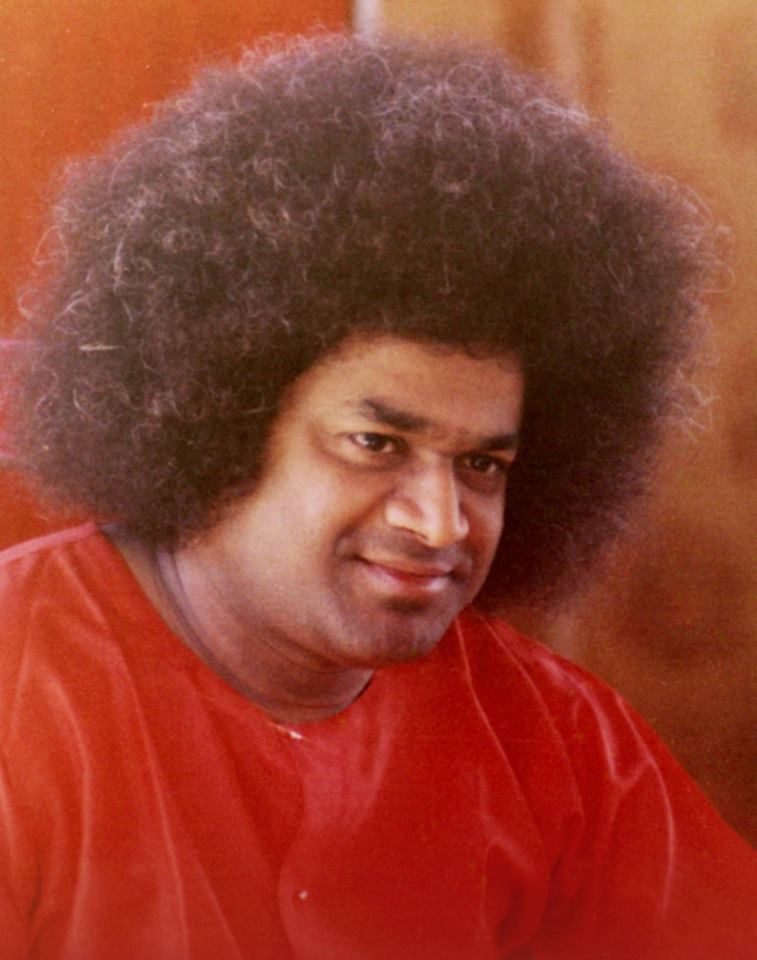 Recebam Minhas bênçãos!Embora eu tenha deixado você e fisicamente se afastado de você, para aqueles que conhecem e compreendem a Verdade de que Estou sempre com você, em você e ao seu redor na Minha forma de Amor, sua própria experiência é o teste.Eu coloquei todas as Minhas esperanças em você. Espero que você cumpra Minhas aspirações. Eu te abençoo por isso.(Prema Dhaara vol 1- 31/1/76)Queridos de Sai,Que todos possam estar bem e felizes, com Sua graça e proteção.Neste mês de fevereiro, de acordo com nosso calendário anual, não tivemos festividade. Em março, teremos o Mahashivaratri (04) e a Quaresma (06). Mas, temos novidades com relação ao Calendário Devocional!!!Apartir de agora, vocês continuam a receber a correspondência com o anúncio de celebração das festividades de cada mês, no entanto, não receberão mais os anexos com os explicativos tradicionais. Já temos muito material produzido e decidimos trabalhar neles.No que diz respeito às festividades celebradas em Prashanti Nilayam, onde Swami proferiu discursos, nós vamos oferecer apostilas em arquivo pdf.E nas festividades que costumamos celebrar aqui no Brasil, iremos sugerir práticas espirituais e disponibilizar acesso mais fácil aos explicativos que já foram produzidos ao longo do tempo.Assim, cabe a cada coordenação de devoção dos Centros e Grupos orientar, adaptar e incentivar o estudo e as práticas espirituais aqui sugeridas. Lembrando que estamos sempre disponíveis e com muito carinho para esclarecer quaisquer dúvidas! Segue o link de acesso à compilação do Mahashivaratri:https://www.sathyasai.org.br/material-estudo-pratica-espiritualA guia de sugestão para práticas espirituais encontra-se em anexo. E muito em breve disponibilizaremos no site de nossa Organização a compilação sobre a Quaresma.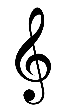 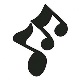 “Sou um rio que corre em direção ao Mar...”Com amor em Sai Ram,Karla MüllerCoordenação Nacional de Devoção – Conselho Central do Brasil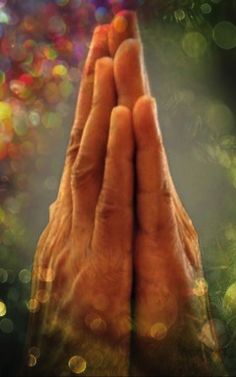 .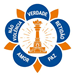 Organização Internacional Sathya Sai do BrasilCONSELHO CENTRAL DO BRASIL / COORDENAÇÃO DE DEVOÇÃORua Pereira Nunes, 310 - Vila Isabel - Rio de Janeiro/RJ - CEP:20511-120www.sathyasai.org.br  -  Tel: (21) 2288-9508